I. DURUM ANALİZİBu stratejik planlanın amacı, Sağlık Kültür ve Spor Daire Başkanlığı misyon, vizyon ve temel değerlerinin belirlenmesini, güçlü ve zayıf yönlerinin, Sağlık Kültür ve Spor Daire Başkanlığı için fırsat ve tehditlerin saptanıp değerlendirilmesi ile Sağlık Kültür ve Spor Daire Başkanlığı misyon, vizyon ve stratejileri doğrultusunda hedeflerinin oluşturmasını sağlamaktır.Bu stratejik plan, 2019-2021 dönemi için Sağlık Kültür ve Spor Daire Başkanlığı faaliyetlerinin incelenmesini, misyon, vizyon ve temel değerlerinin belirlenmesi, kurumsal GZFT analizlerinin yapılmasını ve buna dayalı olarak birimi ilgilendiren stratejik hedefler ile performans göstergelerinin belirlenmesini,  hedeflerin hayata geçirilmesini sağlayacak eylem planları ile Daireye bağlı birimlerin performanslarının izlenmesi ve değerlendirilmesini kapsar.  1.1 Birimin TarihçesiBartın Üniversitesi Sağlık Kültür ve Spor Daire Başkanlığı; 2547 sayılı Yükseköğretim Kanunun 46. ve 47. maddeleri, 124 sayılı Yükseköğretim Üst Kuruluşları ile Yükseköğretim Kurumlarının İdari Teşkilatı hakkında Kanun Hükmünde Kararnamenin 32. maddesi ile Yükseköğretim Kurumları Mediko - Sosyal Sağlık Kültür ve Spor İşleri Dairesi Uygulama Yönetmeliğinde görev ve sorumluluklarının ayrıntıları belirlenen bir sağlık kuruluşu, öğrencilerin sosyal, kültürel danışma ve rehberlik ile sosyal ihtiyaçlarını karşılayan bir hizmet birimi ve aynı zamanda eğitim-öğretimin desteklenmesi amacıyla bu alanda uygulama ve araştırmaların yapıldığı bir uygulama dairesidir. Sağlık, Kültür ve Spor Daire Başkanlığı, 22 Mayıs 2008 tarihinden itibaren Üniversitemizin sağlık, kültür ve spor hizmetlerini yürütmektedir.  1.2. Paydaş AnaliziPaydaş analizinin amacı paydaş olarak görülen Bartın Üniversitesi akademik ve idari personelimiz ile öğrencilerin üretilen ürün ve hizmetleri kullanılmasının ne düzeyde olduğu, etkilenme şekli ve durumunu değerlendirmektir.Bu kapsamda, Sağlık, Kültür ve Spor Daire Başkanlığınca faaliyetlerimizden olumlu ya da olumsuz, doğrudan ya da dolaylı etkilenecek paydaşlarımız akademik ve idari personelimiz ile öğrencilerimiz olup, paydaş analizi sayesinde onlarla etkili bir iletişim kurarak beklentilerinin tespit edilmesi, tarafımızca faaliyetlerinin etkin bir şekilde gerçekleştirilmesine engel oluşturabilecek unsurların saptanması ve bunların giderilmesi için stratejiler oluşturulması amaçlanmıştır. Ayrıca öğrenci ve personelin görüş, öneri ve beklentileri, Üniversite içi birimler, Üniversite dışı kurumlarla  (Bartın Valiliği, Bartın Belediyesi, Bartın Gençlik ve Spor İl Müdürlüğü, Bartın İl Sağlık Müdürlüğü, Bartın Kredi ve Yurtlar Kurumu, Bartın Sosyal Güvenlik Kurumu,  Bartın Çalışma ve İş kurumu, Bartın İl Tarım ve Orman Müdürlüğü ve diğer kurumlarla)  toplantılar yapılarak kararların alınması hedeflenmektedir.Paydaşların etki ve önem derecesi dikkate alınarak önem derecesine göre oluşturulan sıralama Tablo 1’de belirtilmiştir.Tablo 1: Paydaş Önceliklendirme TablosuÖnceliklendirilen paydaşlar detaylı ve kapsamlı olarak değerlendirilmiştir. Paydaş analizi kapsamında üniversitemizin sunduğu ürün ve hizmetlerle paydaşlar ilişkilendirilmiştir. Paydaşların hangi ürün ve hizmetlerle ilgili oldukları ve beklentileri ile nasıl etkilendikleri ayrıntılı bir şekilde değerlendirilerek paydaş- ürün/ hizmet matrisi Tablo 2’de gösterilmiştir.             Tablo 2: Paydaş Ürün/Hizmet Matrisi1.3. İnsan Kaynakları Yetkinlik Analizi	Sağlık, Kültür ve Spor Daire Başkanlığında 1 Daire Başkanı, 3 Şube Müdürü, 1  Şef, 5 Bilgisayar İşletmeni, 1  Memur ve  1 Tabip, 1 Psikolog, 1 Diyetisyen, 2 Hemşire,  1 Tekniker çalışmaktadır.Tablo 3: Personel Durumu (Çalıştıkları Pozisyonlara Göre)Not:  Şube Müdürlerimizden Hikmet YAZICI kadrosu İdari ve Mali İşler Daire Başkanlığında,   Tekniker Yaşar BAYRAKTAR’ ın kadrosu ise Yapı İşleri ve Teknik Daire Başkanlığındadır.Tablo 4: Çalışan Personelin Eğitim Durumu Yüzde OranlarıGrafik 1: Çalışan Personelin Eğitim Durumu GrafiğiTablo 5: Çalışan Personelin Hizmet Sürelerine TabloGrafik 2: Çalışan Personelin Hizmet Sürelerine İlişkin GrafikTablo 6: Çalışan Personelin Cinsiyet Oranları TablosuGrafik 3: Çalışan Personelin Cinsiyet Oranlarına Göre GrafiğiTablo 7: Sağlık Kültür ve Spor Daire Başkanlığı Dolu-Boş Kadro DurumuNot:  Şube Müdürlerimizden Hikmet YAZICI kadrosu İdari ve Mali İşler Daire Başkanlığında,   Tekniker Yaşar BAYRAKTAR’ ın kadrosu ise Yapı İşleri ve Teknik Daire Başkanlığındadır.1.4. Teknoloji ve Fiziksel Kaynak AnaliziBaşkanlığımız, ilgili kanun ve yönetmeliklerle verilen görev, yetki ve sorumlulukları kapsamında hizmet vermektedir. Bu amaçla, üniversitemiz kampüsünün çeşitli yerlerinde fiziki alan ve mekânları mevcuttur. Söz konusu mekânlar; öğrenci kulüplerine ait çalışma ofisleri, sosyal alanlar, spor alanları, yemekhaneler, konferans salonu ve tüm bu birimlerde yürütülen hizmetlerin sevk ve idaresinin yapıldığı idari bürolardan oluşmaktadır. Söz konusu alanların sayı ve kapasiteleri aşağıdaki tablolarda gösterilmiştir.Tablo 8: Toplantı, Konferans Salonları, Çalışma Alanları ve KapasiteleriTablo 9: Spor Alanları ve KapasiteleriTablo 10: İdari Personel Hizmet Alanları ve KapasiteleriTablo 11: Yemekhane, Mutfak Alan Ve KapasiteleriTablo 12: Kantin/Fotokopi Çekim Odası m2 ve KapasiteleriBaşkanlığımızda bulunan teknolojik kaynaklar Tablo 13’te belirtilmiştir.Tablo 13: Teknolojik Kaynaklar1.5 GZFT (Güçlü Yönler, Zayıf Yönler, Fırsatlar, Tehditler) AnaliziTablo 14: Güçlü YönlerTablo 15: Zayıf YönlerTablo 16: FırsatlarTablo 17: TehditlerII. GELECEĞE BAKIŞ2.1.MisyonÖğrencilerimizin ve personelimizin beden ve ruh sağlıklarını korumak, topluma yararlı bireyler haline getirmek amacıyla; çağdaş yöntemlerle yeterli ve kaliteli düzeyde beslenme, barınma, sağlık, kültür, spor, psikolojik danışma ve rehberlik hizmetlerini çağın gereklerine uygun olarak modern mekânlarda sunmak, sosyal ihtiyaçlarını karşılamaktır.2.2.VizyonSürekli gelişmeyi ve daha iyi hizmeti esas alan, tüm yerleşkelerinde, beslenme, barınma, sağlık, kültür ve spor hizmetlerinin sunulduğu,  sosyal,  yaşamsal aktivitelerin hayata geçirildiği, tercih edilen, taleplere cevap verebilen, kaynaklarını verimli kullanan, bilgi ve teknoloji ile donatılmış kalite odaklı öncü bir Daire Başkanlığı olmaktır.2.3. Temel Değerler - Sorumluluk bilinci - Etik değerlere bağlı olmak- İdealist olmak- Saygılı olmak- Çalışkanlık- Liderlik- Liyakat- Güvenilirlik- Dürüstlük- İşbirliğine açık olmak- Özverili olmak- Adil olmak- Akılcılık- Hakkaniyet - Hoşgörü - Etik değerlere bağlılık- Şeffaflık- Sosyal sorumluluk- Üniversitemizin tüm değerlerini kabul etmeyi ilke edinmiştir.III. STRATEJİ GELİŞTİRME, AMAÇ, HEDEF VE STRATEJİLERİN BELİRLENMESİ3.1. Amaçlar Amaç 1. Öğrenci Merkezli Eğitimle Öğrenci Başarısını Arttırmak.Amaç 3. Üniversite Genelinde Girişimci ve Yenilikçi Faaliyetleri Yaygınlaştırmak ve Kurumsallaştırmak. Amaç 4. Bölgesel Kalkınmaya Yönelik Sosyal, Kültürel ve Bilimsel Faaliyetleri Arttırmak.Amaç 5. Katılımcı Yönetim ve Organizasyon Yapısı ile Kurum Kültürünü Geliştirmek.3.2. HedeflerHedef 1.4. Öğrencilere yönelik rehberlik ve danışmanlık hizmetleri geliştirilecektir.Hedef 3.4. Öğrencilerin kişisel ve sosyal gelişimini sağlayacak etkinlikler arttırılacaktır.Hedef 4.1. Üniversitenin ulusal ve uluslararası bilimsel faaliyetleri arttırılacaktır.Hedef 4.3. Üniversitenin sosyal ve kültürel faaliyetleri arttırılacaktır.Hedef 5.2. İç paydaşların kurumsal aidiyet düzeyi arttırılacaktır.Hedef 5.3. Paydaşların karar alma süreçlerine etkin katılımı sağlanacaktır.Hedef 5.4. Üniversitenin ulusal ve uluslararası düzeyde tanınırlığı arttırılacaktır.Hedef 5.5.Kurum içinde kalite kültürü yaygınlaştırılacaktır.3.3. GöstergelerTablo 18: Hedef Kartı 4Tablo 19: Hedef Kartı 14 Tablo 20: Hedef Kartı 15Tablo 21: Hedef Kartı 17Tablo 22: Hedef Kartı 20Tablo 23: Hedef Kartı 21Tablo 24: Hedef Kartı 22Tablo 25: Hedef Kartı 23Paydaş Adıİç Paydaş/ Dış PaydaşÖnem DerecesiEtki DerecesiÖnceliğiAkademik Personelİç Paydaş551İdari Personelİç Paydaş551Ulusal ve Uluslararası ÜniversitelerDış Paydaş551Bartın Üniversitesi Öğrencileriİç Paydaş551YÖK BaşkanlığıDış Paydaş551SayıştayDış Paydaş551Hazine ve Maliye BakanlığıDış Paydaş551Bartın Valiliği (Bartın Gençlik ve Spor İl Müdürlüğü, Bartın İl Sağlık Müdürlüğü, Bartın Kredi ve Yurtlar Kurumu, Bartın Sosyal Güvenlik Kurumu,  Bartın Çalışma ve İş kurumu, Bartın İl Tarım Ve Orman Müdürlüğü, Bartın Valiliği Basın ve Halkla İlişkiler Müdürlüğü)Dış Paydaş451Bartın Belediye BaşkanlığıDış Paydaş451Sanayi KuruluşlarıDış Paydaş224Ticari KuruluşlarDış Paydaş224Diğer İl ValilikleriDış Paydaş223Bartın Üniversitesi TedarikçileriDış Paydaş551Bartın İl Özel İdaresi Genel SekreterliğiDış Paydaş232Bartın’daki İl ve İlçe Milli Eğitim MüdürlükleriDış Paydaş232Bartın İlinde Bulunan LiselerDış Paydaş124Bartın İlçe KaymakamlıklarıDış Paydaş123Bartın İlçe Belediye BaşkanlıklarıDış Paydaş123DerneklerDış Paydaş114VakıflarDış Paydaş114SendikalarDış Paydaş133BankalarDış Paydaş232HastanelerDış Paydaş233Ürün/HizmetlerPAYDAŞLAREĞİTİM ÖĞRETİMEĞİTİM ÖĞRETİMEĞİTİM ÖĞRETİMEĞİTİM ÖĞRETİMEĞİTİM ÖĞRETİMEĞİTİM ÖĞRETİMEĞİTİM ÖĞRETİMEĞİTİM ÖĞRETİMEĞİTİM ÖĞRETİMEĞİTİM ÖĞRETİMEĞİTİM ÖĞRETİMARAŞTIRMA GELİŞTİRMEARAŞTIRMA GELİŞTİRMEARAŞTIRMA GELİŞTİRMEARAŞTIRMA GELİŞTİRMEGİRİŞİMCİLİKGİRİŞİMCİLİKGİRİŞİMCİLİKGİRİŞİMCİLİKTOPLUMSAL KATKITOPLUMSAL KATKITOPLUMSAL KATKITOPLUMSAL KATKIÖn Lisans EğitimiLisans EğitimiLisansüstü ProgramlarLisans ve Lisansüstü Düzeyinde Uzaktan Öğretim Programları (BUZEM)Sürekli Eğitim Programları BÜNSEM)Sertifika Eğitimleri: Pedagojik Formasyon Sertifika ProgramıYabancı Dil Hazırlık ProgramıUlusal ve Uluslararası Öğrenci/Öğretim Elemanı Değişim Programları HizmetiÇift Ana dal /Yan dal ProgramlarıBasılı Kitap, Dergi ve Kurumsal Akademik ArşivE-Kitap, E-DergiBAP Projeleri (Katılımlı, Kapsamlı, Lisansüstü vb.)TÜBİTAK, Kalkınma Bakanlığı, AB vb. ProjeleriPatent /Faydalı ModelAraştırma ve Uygulama Merkezlerinde Yapılan ÇalışmalarGirişimcilik Eğitimleri ve Sertifika ProgramlarıGirişimcilik Yüksek Lisans ProgramlarıÜniversite-Özel Sektör İşbirliği (Proje Danışmanlıkları)Üniversite-Kamu-Özel Sektör Ortak Proje YatırımlarıGayri Safi Milli Hasılaya Katma Değer ÜretmekSosyal Sorumluluk Projeleri Geliştirip,Sorunların Çözümüne Katkıda BulunmakToplumun Ekonomik Sosyal ve Kültürel Düzeyinin Yükselmesine Katkıda Bulunmak İçin Bilimsel Etkinlikler Düzenlemek (Konferans, Sempozyum, Yayın Yapmak)Yöresel ve Bölgesel Kalkınmaya Destek OlmakAkademik Personelİdari PersonelUlusal ve Uluslararası ÜniversitelerBartın Üniversitesi ÖğrencileriYÖK BaşkanlığıSayıştayHazine ve Maliye BakanlığıBartın Valiliği (Bartın Gençlik ve Spor İl Müdürlüğü, Bartın İl Sağlık Müdürlüğü, Bartın Kredi ve Yurtlar Kurumu, Bartın Sosyal Güvenlik Kurumu,  Bartın Çalışma ve İş kurumu, Bartın İl Tarım Ve Orman Müdürlüğü, Bartın Valiliği Basın ve Halkla İlişkiler Müdürlüğü)Bartın Belediye BaşkanlığıSanayi KuruluşlarıTicari KuruluşlarDiğer İl ValilikleriBartın Üniversitesi TedarikçileriBartın İl Özel İdaresi Genel SekreterliğiBartın’daki İl ve İlçe Milli Eğitim MüdürlükleriBartın İlinde Bulunan LiselerBartın İlçe KaymakamlıklarıBartın İlçe Belediye BaşkanlıklarıDerneklerVakıflarSendikalarBankalarHastanelerS.NOPOZİSYONU  SAYI1Daire Başkanı12Şube Müdürü33Şef14Bilgisayar İşletmeni55Memur16Tabip17Psikolog18Diyetisyen19Hemşire210Tekniker1TOPLAMTOPLAM17Eğitim Durumu/Mezuniyet                 Personel SayısıYüksek Lisans1 Personel (% 6)6 Yıllık Yüksek Öğrenim1 Personel (%  6)4 Yıllık Yüksek Öğrenim12 Personel (% 70)2 Yıllık Yüksek Öğrenim1 Personel (% 6)Lise ve Dengi2 Personel (% 12)GENEL TOPLAM 17 Personel1-4 Yıl5-9 Yıl10-14 Yıl15-30 Yıl30 ve üstüKişi Sayısı25172Yüzde%12% 29% 6% 41% 12KADIN / ERKEKÇalışan Personel SayısıKADIN7 Personel     ERKEK10 Personel   Genel Toplam 17 Personel SIRA NOKADRO UNVANIDOLU  KADROBOŞ KADROTOPLAM1Daire Başkanı1-12Şube Müdürü2-23Şef1234Şef (Ö)-115Bilgisayar İşletmeni5386Memur1127Verir Hazırlama. Kont. İşl.(Ö)-118Tabip1239Uzman Tabip-1110Diş Tabibi-1111Diyetisyen1-112Psikolog1-113Hemşire23514Aşçı-33Toplam151833SALON ADIALAN (m²)KAPASİTEÇalışma Odası (Öğrenci Konsey OdasI)19,25-Çalışma Odası (Öğrenci Kulüpler Ortak Alanı)19,25-Çalışma Odası (Müzik Topluluğu Odası)30.25-Çalışma Odası (Spor Kulübü Odası)19.25-Çalışma Odası (Bilim ve Teknoloji Kulübü Odası)19.25-Kulis (Misafirler İçin)	 10,75-Kulis (Misafirler İçin)	 13,90-Kulis (Misafirler İçin)	 14,21-Konferans Salonu (Ağdacı Yerleşkesi)261,00210 kişi kapasiteliKonferans Salonu (Kutlubey Yerleşkesi Sayısal Derslik Binası) (Kullanımı Fen Fakültesi Dekanlığına ait)250,95230 kişi kapasiteliALANSAYIALAN (m²)KAPASİTEKapalı Spor Tesisi11.156239 kişiAçık Spor Tesisi1580350 kişiALANSAYIALAN (m²)Kapasiteİdari Personel Hizmet Alanı6121.810MEDİKO Personel Hizmet Alanı798.35Depo13,12-Depo (Temizlik Malzemeleri)(Mediko)11.3-Depo (Tıbbi Malzemeleri) (Mediko)15.8-ALANSAYIALAN (m²)KAPASİTEAğdacı Kampüsü Öğrenci Yemekhanesi  1380,25312Ağdacı  Kampüsü İdari Personel Yemekhanesi 1114,5090Ağdacı Kampüsü Akademik ve İdari Personel Yemekhanesi1161,50100Kutlubey Kampüsü  Personel Yemekhanesi1976,20350Kutlubey Kampüsü Öğrenci Yemekhanesi1976,20450Ulus MYO Kampüsü Öğrenci ve Personel Yemekhanesi173,2160Kurucaşile MYO Kampüsü Öğrenci ve Personel Yemekhanesi 169,0048Mutfak (Ağdacı Kampüsü)1294,8041ALANSAYIALAN (m²)Kapasiteİ.İ.B.F. Binası Kantini  (Ağdacı Yerleşkesi)1208.10112M.Y.O.- S.H.M.Y.O. Binası Kantini (Ağdacı Yerleşkesi)1171.4080Orman Fakültesi Binası Kantini (Ağdacı Yerleşkesi)1263.00150Sayısal Derslik Binası Kantini (Yazıcılar Yerleşkesi )1250,06112Sözel Derslik Binası Kantini (Yazıcılar Yerleşkesi)1554,55200B.E.S.Y.O.  Binası (Yazıcılar Yerleşkesi)1182,7075Kurucaşile M.Y.O. Binası  Kantini1102,0050Ulus M.Y.O. Binası  Kantini180,0040Sosyal Alan Merkezi (Yazıcılar Yerleşkesi)11.673.60396Fotokopi Çekim Odası (Ağdacı Yerleşkesi)118.9010Cinsiİdari Amaçlı ( Adet)ToplamMasa Üstü Bilgisayar2828Taşınabilir Bilgisayar33Projektörler Projeksiyon Cihazları11Lazer Yazıcılar1414Çok Fonksiyonlu Yazıcılar11Barkod Yazıcılar11Masa Üstü Tarayıcılar11Usb Tarayıcılar11Sabit Telefonlar2020IP Telefonlar44Santraller11Faks Cihazları11Audıo KonferansSistemleri66Mikrofonlar1212Hoparlörler2626Amfiler77Kablosuz Mikrofon Alıcı Verici Sistemleri44Diğer Anons Ve Müzik Yayın Cihazları9696Uydu Alıcıları11Klimalar22Televizyon11Ses Sistemi ve Parçaları22Fotoğraf makinası11Toplam 234234Güçlü YönlerGenç bir üniversite olmak.Öğrenci odaklı çalışılması.Kısmi zamanlı öğrenci çalıştırma imkânının bulunması.Uygun coğrafya şartlarında bulunmak.Ulaşım imkânlarına sahip olmak.Geçici işçi çalıştırma imkânı.Genç - dinamik akademik ve idari personele sahip olmakHantal bir yapının olmaması.Öğrenci toplulukları ile sivil toplum kuruluşları arasındaki işbirliğinin bulunması.Zayıf YönlerTesis yetersizliği.Personel yetersizliği.Mali kaynak yetersizliği.Tecrübe yetersizliğiKurumsallaşma eksikliği Açık ve kapalı alan spor tesislerinin yetersizliği.Sosyal tesis yetersizliğiKonukevi veya konaklama tesisi bulunmaması.Bursların merkezileşmesi nedeniyle sosyal konumu destek gerektiren öğrenciye yeterli maddi imkân sağlanamaması.FırsatlarHızla büyüyen bir üniversite olmamız. Kamuda değişim ihtiyacının zorunlu hale geliyor olması ve yeniden yapılanma çalışmalarına başlanmış olmasıGenç nüfus ve buna bağlı olarak yükseköğretime olan talepBarınma, Beslenme, Sosyal ve Spor Tesislerin artışına yönelik proje çalışmalarıAnkara – İstanbul ve çevre illere ulaşım kolaylığı Tarihi konumu ve doğal güzelliği ile bir cazibe merkezi oluşuTehditlerGenç bir üniversite olmamız dolayısı ile yetersiz tanıtım.Genç bir üniversite olmanın verdiği gereksiz tereddütler.Amaç (A1)Öğrenci Merkezli Eğitimle Öğrenci Başarısını ArttırmakÖğrenci Merkezli Eğitimle Öğrenci Başarısını ArttırmakÖğrenci Merkezli Eğitimle Öğrenci Başarısını ArttırmakÖğrenci Merkezli Eğitimle Öğrenci Başarısını ArttırmakÖğrenci Merkezli Eğitimle Öğrenci Başarısını ArttırmakHedef (H1.4)Öğrencilere yönelik rehberlik ve danışmanlık hizmetleri geliştirilecektir.Öğrencilere yönelik rehberlik ve danışmanlık hizmetleri geliştirilecektir.Öğrencilere yönelik rehberlik ve danışmanlık hizmetleri geliştirilecektir.Öğrencilere yönelik rehberlik ve danışmanlık hizmetleri geliştirilecektir.Öğrencilere yönelik rehberlik ve danışmanlık hizmetleri geliştirilecektir.Performans GöstergeleriHedefe Etkisi(%)Plan Dönemi Başlangıç Değeri 2018201920202021PG1.4.1. Psikolojik danışmanlık hizmetinden yararlanan öğrenci sayısı            -2345048241174Amaç (A3)Üniversite Genelinde Girişimci ve Yenilikçi Faaliyetleri Yaygınlaştırmak ve KurumsallaştırmakÜniversite Genelinde Girişimci ve Yenilikçi Faaliyetleri Yaygınlaştırmak ve KurumsallaştırmakÜniversite Genelinde Girişimci ve Yenilikçi Faaliyetleri Yaygınlaştırmak ve KurumsallaştırmakÜniversite Genelinde Girişimci ve Yenilikçi Faaliyetleri Yaygınlaştırmak ve KurumsallaştırmakÜniversite Genelinde Girişimci ve Yenilikçi Faaliyetleri Yaygınlaştırmak ve KurumsallaştırmakHedef (H3.4.)Öğrencilerin kişisel ve sosyal gelişimini sağlayacak etkinlikler arttırılacaktır.Öğrencilerin kişisel ve sosyal gelişimini sağlayacak etkinlikler arttırılacaktır.Öğrencilerin kişisel ve sosyal gelişimini sağlayacak etkinlikler arttırılacaktır.Öğrencilerin kişisel ve sosyal gelişimini sağlayacak etkinlikler arttırılacaktır.Öğrencilerin kişisel ve sosyal gelişimini sağlayacak etkinlikler arttırılacaktır.Performans GöstergeleriHedefe Etkisi (%)Plan Dönemi Başlangıç Değeri 2018201920202021PG3.4.1. Öğrencilerin kişisel ve sosyal gelişimine yönelik düzenlenen etkinlik sayısı35124158203253PG3.4.2. Öğrenci kulüplerinin aktif üye sayısı251930373056307830PG3.4.3. Öğrenci kulüplerinin yıllık faaliyet sayısı4082127177232Amaç (A4)Bölgesel Kalkınmaya Yönelik Sosyal, Kültürel ve Bilimsel Faaliyetleri ArttırmakBölgesel Kalkınmaya Yönelik Sosyal, Kültürel ve Bilimsel Faaliyetleri ArttırmakBölgesel Kalkınmaya Yönelik Sosyal, Kültürel ve Bilimsel Faaliyetleri ArttırmakBölgesel Kalkınmaya Yönelik Sosyal, Kültürel ve Bilimsel Faaliyetleri ArttırmakBölgesel Kalkınmaya Yönelik Sosyal, Kültürel ve Bilimsel Faaliyetleri ArttırmakHedef (H4.1.)Üniversitenin ulusal ve uluslararası bilimsel faaliyetleri arttırılacaktır.Üniversitenin ulusal ve uluslararası bilimsel faaliyetleri arttırılacaktır.Üniversitenin ulusal ve uluslararası bilimsel faaliyetleri arttırılacaktır.Üniversitenin ulusal ve uluslararası bilimsel faaliyetleri arttırılacaktır.Üniversitenin ulusal ve uluslararası bilimsel faaliyetleri arttırılacaktır.Performans GöstergeleriHedefe Etkisi (%)Plan Dönemi Başlangıç Değeri 2018201920202021PG.4.1.1.  Düzenlenen ulusal bilimsel etkinlik sayısı-81146         216291PG.4.1.2.  Düzenlenen uluslararası bilimsel etkinlik sayısı--125Amaç (A4)Bölgesel Kalkınmaya Yönelik Sosyal, Kültürel ve Bilimsel Faaliyetleri ArttırmakBölgesel Kalkınmaya Yönelik Sosyal, Kültürel ve Bilimsel Faaliyetleri ArttırmakBölgesel Kalkınmaya Yönelik Sosyal, Kültürel ve Bilimsel Faaliyetleri ArttırmakBölgesel Kalkınmaya Yönelik Sosyal, Kültürel ve Bilimsel Faaliyetleri ArttırmakBölgesel Kalkınmaya Yönelik Sosyal, Kültürel ve Bilimsel Faaliyetleri ArttırmakHedef (H4.3.)Üniversitenin sosyal ve kültürel faaliyetleri arttırılacaktır.Üniversitenin sosyal ve kültürel faaliyetleri arttırılacaktır.Üniversitenin sosyal ve kültürel faaliyetleri arttırılacaktır.Üniversitenin sosyal ve kültürel faaliyetleri arttırılacaktır.Üniversitenin sosyal ve kültürel faaliyetleri arttırılacaktır.Performans GöstergeleriHedefe Etkisi (%)Plan Dönemi Başlangıç Değeri 2018201920202021PG4.3.1. Topluma katkı amaçlı düzenlenen etkinlik sayısı-4870110137Amaç (A5)Katılımcı Yönetim ve Organizasyon Yapısı ile Kurum Kültürünü GeliştirmekKatılımcı Yönetim ve Organizasyon Yapısı ile Kurum Kültürünü GeliştirmekKatılımcı Yönetim ve Organizasyon Yapısı ile Kurum Kültürünü GeliştirmekKatılımcı Yönetim ve Organizasyon Yapısı ile Kurum Kültürünü GeliştirmekKatılımcı Yönetim ve Organizasyon Yapısı ile Kurum Kültürünü GeliştirmekHedef (H5.2.)İç paydaşların kurumsal aidiyet düzeyi arttırılacaktır.İç paydaşların kurumsal aidiyet düzeyi arttırılacaktır.İç paydaşların kurumsal aidiyet düzeyi arttırılacaktır.İç paydaşların kurumsal aidiyet düzeyi arttırılacaktır.İç paydaşların kurumsal aidiyet düzeyi arttırılacaktır.Performans GöstergeleriHedefe Etkisi (%)Plan Dönemi Başlangıç Değeri 2018201920202021PG5.2.2. Sağlık hizmetlerinden yararlananların sayısı-26395479847911.679Üniversitemiz yemek hizmetinden yararlananların sayısı -371.307747.0001.127.0001.512.000Amaç (A5)Katılımcı Yönetim ve Organizasyon Yapısı ile Kurum Kültürünü GeliştirmekKatılımcı Yönetim ve Organizasyon Yapısı ile Kurum Kültürünü GeliştirmekKatılımcı Yönetim ve Organizasyon Yapısı ile Kurum Kültürünü GeliştirmekKatılımcı Yönetim ve Organizasyon Yapısı ile Kurum Kültürünü GeliştirmekKatılımcı Yönetim ve Organizasyon Yapısı ile Kurum Kültürünü GeliştirmekHedef (H5.3.)Paydaşların karar alma süreçlerine etkin katılımı sağlanacaktır.Paydaşların karar alma süreçlerine etkin katılımı sağlanacaktır.Paydaşların karar alma süreçlerine etkin katılımı sağlanacaktır.Paydaşların karar alma süreçlerine etkin katılımı sağlanacaktır.Paydaşların karar alma süreçlerine etkin katılımı sağlanacaktır.Performans GöstergeleriHedefe Etkisi(%)Plan Dönemi Başlangıç Değeri 2018201920202021PG5.3.2. Birimlerde yapılan toplantılara katılan idari personel sayısı-51106166231PG5.3.3. Birimlerde yapılan toplantılara katılan öğrenci sayısı-4101828PG5.3.4. Üniversitenin karar alma süreçlerine katılan dış paydaş sayısı--2612Amaç (A5)Katılımcı Yönetim ve Organizasyon Yapısı ile Kurum Kültürünü GeliştirmekKatılımcı Yönetim ve Organizasyon Yapısı ile Kurum Kültürünü GeliştirmekKatılımcı Yönetim ve Organizasyon Yapısı ile Kurum Kültürünü GeliştirmekKatılımcı Yönetim ve Organizasyon Yapısı ile Kurum Kültürünü GeliştirmekKatılımcı Yönetim ve Organizasyon Yapısı ile Kurum Kültürünü GeliştirmekHedef (H5.4.)Üniversitenin ulusal ve uluslararası düzeyde tanınırlığı arttırılacaktır.Üniversitenin ulusal ve uluslararası düzeyde tanınırlığı arttırılacaktır.Üniversitenin ulusal ve uluslararası düzeyde tanınırlığı arttırılacaktır.Üniversitenin ulusal ve uluslararası düzeyde tanınırlığı arttırılacaktır.Üniversitenin ulusal ve uluslararası düzeyde tanınırlığı arttırılacaktır.Performans GöstergeleriHedefe Etkisi(%)Plan Dönemi Başlangıç Değeri 2018201920202021PG5.4.1. Tanıtıcı etkinlik, broşür, katalog vs. sayısı -3878120164Amaç (A5)Katılımcı Yönetim ve Organizasyon Yapısı ile Kurum Kültürünü GeliştirmekKatılımcı Yönetim ve Organizasyon Yapısı ile Kurum Kültürünü GeliştirmekKatılımcı Yönetim ve Organizasyon Yapısı ile Kurum Kültürünü GeliştirmekKatılımcı Yönetim ve Organizasyon Yapısı ile Kurum Kültürünü GeliştirmekKatılımcı Yönetim ve Organizasyon Yapısı ile Kurum Kültürünü GeliştirmekHedef (H5.5.)Kurum içinde kalite kültürü yaygınlaştırılacaktır.Kurum içinde kalite kültürü yaygınlaştırılacaktır.Kurum içinde kalite kültürü yaygınlaştırılacaktır.Kurum içinde kalite kültürü yaygınlaştırılacaktır.Kurum içinde kalite kültürü yaygınlaştırılacaktır.Performans GöstergeleriHedefe Etkisi(%)Plan Dönemi Başlangıç Değeri 2018201920202021PG5.5.3. Belirlenmiş iş süreçleri sayısı-12315378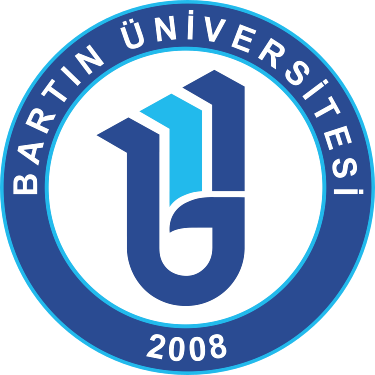 